فرم ثبت اثرپر کردن موارد ستاره دار(*)الزامی است.عنوان اثر 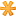 نوع ثبت پیشنهادی        							ملی                                   							منطقه ای                                 							جهانیمشخصات پیشنهاددهنده اثر (حقیقی/ حقوقی)فرد/افراد (حقیقی) سازمان (حقوقی) شخص یا اشخاصی که می‌توان با آنها تماس گرفتنام سمت  پست الکترونیک تلفن تماس اطلاعات کامل مربوط به اثرنام اثر محل نگهداری تاریخ/منشا اثر کتابشناسیاطلاعات حقوقینام مالک میراث مستند معرفی شده آدرس تلفن دورنگار پست الکترونیک متولی میراث مستند در صورتی که از مالک متفاوت استنامآدرستلفندورنگارپست الکترونیکارزیابی اثر بر اساس معیارهااصالتاهمیت جهانیمعیارهای نسبیزمانمکانافرادموضوع و مضمونفرم و سبکاهمیت اجتماعی/معنوی اثر  اطلاعات بر اساس متن اثرآیا اطلاعاتی درباره کمیاب بودن و نادر بودن این اثر، یکپارچگی، تمامیت و کامل بودن آن وجود داردتخمین خطراتطرح‌های مدیریتی حفاظت و دسترس‌پذیریآیا طرح /طرح های مدیریتیجهت نگهداری بهتر این اثر در نظر گرفته شده است؟اطلاعات تکمیلیارائه کننده اثر :  						تاریخ :لطفا پس از تکمیل فرم به آدرس پست الکترونیکی زیر ارسال کنید. mowir@nlai.ir